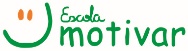 Lista de Material Didático 2021Lista de Material Didático 2021Lista de Material Didático 20214º ANO4º ANO4º ANO4º ANO4º ANO4º ANO4º ANOItemItemItemAutor(es)EditoraEditoraValorAprender Mais – 4º ano – português e matemática- Volume 4Aprender Mais – 4º ano – português e matemática- Volume 4Aprender Mais – 4º ano – português e matemática- Volume 4Débora Pádua Mello NevesFTD/ IBEPFTD/ IBEP85,00Aprender Mais – 4º ano – História, Geografia e Ciências - Volume 4Aprender Mais – 4º ano – História, Geografia e Ciências - Volume 4Aprender Mais – 4º ano – História, Geografia e Ciências - Volume 4Débora Pádua Mello NevesFTD/ IBEPFTD/ IBEP85,00Marcha Criança – Inglês -4º anoMarcha Criança – Inglês -4º anoMarcha Criança – Inglês -4º anoEliete Morino e Rita BruginScipioneScipione123,004 paradidáticos*Era uma vez um tirano (III Unidade)*Eu, você e tudo o que existe (I Unidade)*As aventuras do marujo verde(II Unidade)* O Guardião da Folia (IV Unidade)4 paradidáticos*Era uma vez um tirano (III Unidade)*Eu, você e tudo o que existe (I Unidade)*As aventuras do marujo verde(II Unidade)* O Guardião da Folia (IV Unidade)4 paradidáticos*Era uma vez um tirano (III Unidade)*Eu, você e tudo o que existe (I Unidade)*As aventuras do marujo verde(II Unidade)* O Guardião da Folia (IV Unidade)Ana Maria MachadoLiliana IacoccaGlaucia LemosRogério Andrade BarbosaSalamandraÁticaAtualFTDSalamandraÁticaAtualFTD54,0049,3053,6050,00Agenda 2021Agenda 2021Agenda 2021Não vamos vender na escola*Minidicionário da língua portuguesaRevisado conforme a nova ortografiaMinidicionário da língua portuguesaRevisado conforme a nova ortografiaMinidicionário da língua portuguesaRevisado conforme a nova ortografiaSilveira Bueno (pode ser outro desde que esteja atualizado)FTDFTD62,00Módulos Motivar (4 unidades)Módulos Motivar (4 unidades)Módulos Motivar (4 unidades)280,00Materiais que as crianças precisam ter para desenvolver os trabalhos de casa. Materiais que as crianças precisam ter para desenvolver os trabalhos de casa. Materiais que as crianças precisam ter para desenvolver os trabalhos de casa. Lápis, caneta azul e verde, borracha, régua, lápis de cor, pintura de dedo (6 cores), cola, tesoura e materiais de sucata (papel picado, canudo, revistas...) Lápis, caneta azul e verde, borracha, régua, lápis de cor, pintura de dedo (6 cores), cola, tesoura e materiais de sucata (papel picado, canudo, revistas...) Lápis, caneta azul e verde, borracha, régua, lápis de cor, pintura de dedo (6 cores), cola, tesoura e materiais de sucata (papel picado, canudo, revistas...) Lápis, caneta azul e verde, borracha, régua, lápis de cor, pintura de dedo (6 cores), cola, tesoura e materiais de sucata (papel picado, canudo, revistas...)  Total R$ 841,90 Total R$ 841,90 Total R$ 841,90 Total R$ 841,90 Total R$ 841,90 Total R$ 841,90 Total R$ 841,90